<Commission>{ITRE}Komisja Przemysłu, Badań Naukowych i Energii</Commission><RefProc>2017/2044(BUD)</RefProc><Date>{10/10/2017}10.10.2017</Date><TitreType>OPINIA</TitreType><CommissionResp>Komisji Przemysłu, Badań Naukowych i Energii</CommissionResp><CommissionInt>dla Komisji Budżetowej</CommissionInt><Titre>w sprawie projektu budżetu ogólnego Unii Europejskiej na rok budżetowy 2018</Titre><DocRef>(2017/2044(BUD))</DocRef>Sprawozdawca komisji opiniodawczej: <Depute>Jerzy Buzek</Depute>PA_NonLegWSKAZÓWKIKomisja Przemysłu, Badań Naukowych i Energii zwraca się do Komisji Budżetowej, jako komisji przedmiotowo właściwej, o uwzględnienie w końcowym tekście projektu rezolucji następujących wskazówek:1.	odrzuca proponowane przez Radę obniżenie środków na zobowiązania o 4,5% i środków na płatności o 1,4% w liniach budżetowych dotyczących przemysłu, badań naukowych i energii w dziale 1a budżetu Unii na 2018 r. w porównaniu z wnioskiem Komisji; zwraca uwagę na wzrost środków na zobowiązania o 5,5% oraz środków na płatności o 5,3% w liniach budżetowych dotyczących przemysłu, badań naukowych i energii w dziale 1a budżetu Unii na rok 2018 w porównaniu z rokiem 2017; wyraża zadowolenie, że celem budżetu na rok 2018 jest w pierwszej kolejności pomyślność młodych pokoleń oraz tworzenie stabilnych miejsc pracy wysokiej jakości, zgodnie z propozycją Komisji; odnotowuje nowe wyższe wsparcie na rzecz młodych naukowców, zaproponowane przez Komisję; w tym kontekście sprzeciwia się zaproponowanym przez Radę cięciom w środkach na programy na rzecz przedsiębiorczości, udostępniane przez Europejski Instytut Innowacji i Technologii;2.	wyraża głębokie ubolewanie z powodu znacznych cięć, jakich Rada dokonała w środkach na zobowiązania (500 mln EUR) oraz w środkach na płatności (120 mln EUR) we wspólnych ramach strategicznych w obszarze badań i innowacji, co ma zdecydowanie negatywny wpływ na program „Horyzont 2020”; zauważa, że cięcia te proponuje się mimo obecnego niedoboru środków na inwestycje w dziedzinie badań i rozwoju, szacowanego na ok. 150 mld EUR rocznie; wobec tego zamierza w całości przywrócić środki, których odebranie zaproponowała Rada; wyraża zaniepokojenie, że niewystarczające środki finansowe na program „Horyzont 2020” skutkowały niskim wskaźnikiem pozytywnie rozpatrzonych wniosków; apeluje do Komisji o przestrzeganie podziału środków budżetowych na program „Horyzont 2020” zgodnie z załącznikiem II do rozporządzenia (UE) 1291/2013;3.	apeluje o przywrócenie pierwotnej rocznej wysokości środków w liniach budżetowych przeznaczonych na program „Horyzont 2020” i instrument „Łącząc Europę”, które to środki obniżono, aby zasilić fundusz gwarancyjny EFIS, w tym również poprzez wykorzystanie wszystkich środków finansowych dostępnych na podstawie rozporządzenia w sprawie obecnych wieloletnich ram finansowych; przypomina, że podczas negocjacji w sprawie EFIS Parlament apelował o jak najdalej idące ograniczenie negatywnych skutków w odniesieniu do tych dwóch programów; wyraża zaniepokojenie, że proponowane rozszerzenie EFIS może ponownie doprowadzić do odpływu środków z programu „Horyzont 2020” i instrumentu „Łącząc Europę”;4.	przypomina, że cele unii energetycznej oraz europejskie cele klimatyczne należą obecnie do najważniejszych priorytetów ustawodawczych; wzywa Komisję do przeznaczenia niezbędnych środków finansowych na inwestycje w tej dziedzinie; uważa, że należy zadbać o niezbędne fundusze na instrument „Łącząc Europę” – Energia, aby doprowadzić do pogłębienia integracji unijnego rynku energii, a także wyraża zaniepokojenie z powodu propozycji Rady dotyczącej obniżenia środków na zobowiązania i środków na płatności w odniesieniu do instrumentu „Łącząc Europę” – Energia;5.	podkreśla, że cele jednolitego rynku cyfrowego muszą zostać osiągnięte, aby promować włączenie cyfrowe z korzyścią dla gospodarki Unii, sektora publicznego i obywateli Unii, a inicjatywy ustawodawcze takie jak WIFI4EU mają decydujące znaczenie dla realizacji tych celów; apeluje do Komisji o udostępnienie wystarczających środków finansowych w odpowiednich liniach budżetowych oraz o dotrzymanie zobowiązania dotyczącego inwestycji w ramach programu WIFI4EU w latach 2017–2020;6.	domaga się udostępnienia Agencji ds. Współpracy Organów Regulacji Energetyki wystarczających zasobów finansowych i kadrowych, aby była ona w stanie realizować zadania wynikające z jej rozszerzonego mandatu; zauważa ponadto, że zasoby finansowe i liczba dodatkowych stanowisk dla Agencji Europejskiego GNSS, której zadanie polega na wypełnieniu jej mandatu i wspieraniu należytego i wydajnego zarządzania Galileo w przyszłości, a także dla Agencji Unii Europejskiej ds. Bezpieczeństwa Sieci i Informacji oraz dla Europejskiego Instytutu Innowacji i Technologii w dalszym ciągu są niewystarczające, aby agencje te mogły realizować nowe zadania przekazane im na mocy prawodawstwa unijnego;7.	zdaje sobie sprawę z dużej wagi linii budżetowych przeznaczonych na wyzwania społeczne, a w szczególności linii budżetowej na poprawę zdrowia i dobrostanu w całym okresie życia w celu podniesienia standardu życia w Unii; zachęca Komisję do utrzymania wystarczająco wysokiego poziomu środków na te cele i wyraża ubolewanie z powodu cięć zaproponowanych przez Radę;8.	podkreśla, że MŚP stanowią trzon gospodarki europejskiej, gdyż to one oferują bardzo dużo miejsc pracy w Unii, a także dostrzega potrzebę zadbania o warunki sprzyjające działalności gospodarczej MŚP oraz wspierania klastrów i sieci MŚP; z zadowoleniem przyjmuje podwyższenie środków na instrument na rzecz MŚP i dalszą działalność EFIS, zaproponowane przez Komisję; z głębokim zaniepokojeniem zauważa jednak, że cięcia Komisji dotyczące programu COSME i cięcia Rady dotyczące instrumentu na rzecz MŚP to sprzeczne sygnały dla europejskich przedsiębiorstw;9.	odnotowuje działanie przygotowawcze w dziedzinie obrony; podkreśla jednak, że na tego rodzaju działalność należy przeznaczyć nowe zasoby z uwagi na jej poważny wpływ na budżet Unii; podkreśla, że na pion badawczy potrzebne są dodatkowe fundusze w wieloletnich ramach finansowych po roku 2020; wyraża zaniepokojenie z powodu koncentracji wydatków na wstępie w ramach instrumentu „Łącząc Europę” – Energia w celu udostępnienia zasobów w latach 2019–2020, np. na obronę UE;10.	odnotowuje wzrost środków na programy pomocy na rzecz likwidacji obiektów jądrowych; dostrzega potrzebę pomocy finansowej na rzecz likwidacji obiektów jądrowych, ale ubolewa z powodu opóźnień w realizacji programów; apeluje do Komisji o dobrze przemyślane i rozsądne podwyższenie środków, uwzględniające występujące opóźnienia;11.	podkreśla, że niezdolność Unii do wywiązania się z zobowiązań prawnych i politycznych dotyczących środków na płatności w poważnym stopniu zaszkodziłaby jej wiarygodności i bardzo negatywnie wpłynęła na przekonanie, że instytucje Unii są zdolne do pełnienia swojej roli.INFORMACJE O PRZYJĘCIU OPINII
W KOMISJI OPINIODAWCZEJGŁOSOWANIE KOŃCOWE W FORMIE GŁOSOWANIA IMIENNEGO W KOMISJI OPINIODAWCZEJObjaśnienie używanych znaków:+	:	za-	:	przeciw0	:	wstrzymało sięParlament Europejski2014-2019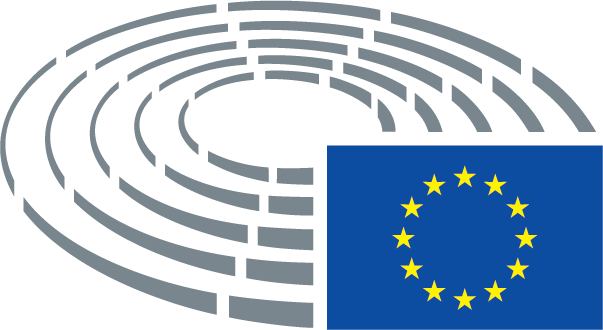 Data przyjęcia2.10.2017Wynik głosowania końcowego+:–:0:467746774677Posłowie obecni podczas głosowania końcowegoNikolay Barekov, Nicolas Bay, Bendt Bendtsen, Xabier Benito Ziluaga, José Blanco López, David Borrelli, Jonathan Bullock, Cristian-Silviu Buşoi, Edward Czesak, Jakop Dalunde, Pilar del Castillo Vera, Fredrick Federley, Adam Gierek, Theresa Griffin, Rebecca Harms, Hans-Olaf Henkel, Kaja Kallas, Barbara Kappel, Krišjānis Kariņš, Seán Kelly, Jaromír Kohlíček, Peter Kouroumbashev, Zdzisław Krasnodębski, Miapetra Kumpula-Natri, Christelle Lechevalier, Janusz Lewandowski, Paloma López Bermejo, Edouard Martin, Angelika Mlinar, Csaba Molnár, Nadine Morano, Dan Nica, Aldo Patriciello, Miroslav Poche, Michel Reimon, Massimiliano Salini, Algirdas Saudargas, Sven Schulze, Neoklis Sylikiotis, Dario Tamburrano, Patrizia Toia, Evžen Tošenovský, Claude Turmes, Vladimir Urutchev, Kathleen Van Brempt, Henna Virkkunen, Martina Werner, Lieve Wierinck, Anna Záborská, Carlos ZorrinhoNikolay Barekov, Nicolas Bay, Bendt Bendtsen, Xabier Benito Ziluaga, José Blanco López, David Borrelli, Jonathan Bullock, Cristian-Silviu Buşoi, Edward Czesak, Jakop Dalunde, Pilar del Castillo Vera, Fredrick Federley, Adam Gierek, Theresa Griffin, Rebecca Harms, Hans-Olaf Henkel, Kaja Kallas, Barbara Kappel, Krišjānis Kariņš, Seán Kelly, Jaromír Kohlíček, Peter Kouroumbashev, Zdzisław Krasnodębski, Miapetra Kumpula-Natri, Christelle Lechevalier, Janusz Lewandowski, Paloma López Bermejo, Edouard Martin, Angelika Mlinar, Csaba Molnár, Nadine Morano, Dan Nica, Aldo Patriciello, Miroslav Poche, Michel Reimon, Massimiliano Salini, Algirdas Saudargas, Sven Schulze, Neoklis Sylikiotis, Dario Tamburrano, Patrizia Toia, Evžen Tošenovský, Claude Turmes, Vladimir Urutchev, Kathleen Van Brempt, Henna Virkkunen, Martina Werner, Lieve Wierinck, Anna Záborská, Carlos ZorrinhoNikolay Barekov, Nicolas Bay, Bendt Bendtsen, Xabier Benito Ziluaga, José Blanco López, David Borrelli, Jonathan Bullock, Cristian-Silviu Buşoi, Edward Czesak, Jakop Dalunde, Pilar del Castillo Vera, Fredrick Federley, Adam Gierek, Theresa Griffin, Rebecca Harms, Hans-Olaf Henkel, Kaja Kallas, Barbara Kappel, Krišjānis Kariņš, Seán Kelly, Jaromír Kohlíček, Peter Kouroumbashev, Zdzisław Krasnodębski, Miapetra Kumpula-Natri, Christelle Lechevalier, Janusz Lewandowski, Paloma López Bermejo, Edouard Martin, Angelika Mlinar, Csaba Molnár, Nadine Morano, Dan Nica, Aldo Patriciello, Miroslav Poche, Michel Reimon, Massimiliano Salini, Algirdas Saudargas, Sven Schulze, Neoklis Sylikiotis, Dario Tamburrano, Patrizia Toia, Evžen Tošenovský, Claude Turmes, Vladimir Urutchev, Kathleen Van Brempt, Henna Virkkunen, Martina Werner, Lieve Wierinck, Anna Záborská, Carlos ZorrinhoNikolay Barekov, Nicolas Bay, Bendt Bendtsen, Xabier Benito Ziluaga, José Blanco López, David Borrelli, Jonathan Bullock, Cristian-Silviu Buşoi, Edward Czesak, Jakop Dalunde, Pilar del Castillo Vera, Fredrick Federley, Adam Gierek, Theresa Griffin, Rebecca Harms, Hans-Olaf Henkel, Kaja Kallas, Barbara Kappel, Krišjānis Kariņš, Seán Kelly, Jaromír Kohlíček, Peter Kouroumbashev, Zdzisław Krasnodębski, Miapetra Kumpula-Natri, Christelle Lechevalier, Janusz Lewandowski, Paloma López Bermejo, Edouard Martin, Angelika Mlinar, Csaba Molnár, Nadine Morano, Dan Nica, Aldo Patriciello, Miroslav Poche, Michel Reimon, Massimiliano Salini, Algirdas Saudargas, Sven Schulze, Neoklis Sylikiotis, Dario Tamburrano, Patrizia Toia, Evžen Tošenovský, Claude Turmes, Vladimir Urutchev, Kathleen Van Brempt, Henna Virkkunen, Martina Werner, Lieve Wierinck, Anna Záborská, Carlos ZorrinhoZastępcy obecni podczas głosowania końcowegoPilar Ayuso, Pervenche Berès, Michał Boni, Jens Geier, Françoise Grossetête, Werner Langen, Olle Ludvigsson, Răzvan Popa, Dennis RadtkePilar Ayuso, Pervenche Berès, Michał Boni, Jens Geier, Françoise Grossetête, Werner Langen, Olle Ludvigsson, Răzvan Popa, Dennis RadtkePilar Ayuso, Pervenche Berès, Michał Boni, Jens Geier, Françoise Grossetête, Werner Langen, Olle Ludvigsson, Răzvan Popa, Dennis RadtkePilar Ayuso, Pervenche Berès, Michał Boni, Jens Geier, Françoise Grossetête, Werner Langen, Olle Ludvigsson, Răzvan Popa, Dennis RadtkeZastępcy (art. 200 ust. 2) obecni podczas głosowania końcowegoClaudia SchmidtClaudia SchmidtClaudia SchmidtClaudia Schmidt46+ALDEAngelika Mlinar, Fredrick Federley, Kaja Kallas, Lieve WierinckECREdward Czesak, Evžen Tošenovský, Hans-Olaf Henkel, Nikolay Barekov, Zdzisław KrasnodębskiPPEAldo Patriciello, Algirdas Saudargas, Anna Záborská, Bendt Bendtsen, Claudia Schmidt, Cristian-Silviu Buşoi, Dennis Radtke, Françoise Grossetête, Henna Virkkunen, Janusz Lewandowski, Krišjānis Kariņš, Michał Boni, Massimiliano Salini, Nadine Morano, Pilar Ayuso, Pilar del Castillo Vera, Seán Kelly, Sven Schulze, Vladimir Urutchev, Werner LangenS&DAdam Gierek, Carlos Zorrinho, Csaba Molnár, Dan Nica, Edouard Martin, Jens Geier, José Blanco López, Kathleen Van Brempt, Martina Werner, Miapetra Kumpula-Natri, Miroslav Poche, Olle Ludvigsson, Patrizia Toia, Pervenche Berès, Peter Kouroumbashev, Răzvan Popa, Theresa Griffin7-EFDDJonathan BullockENFChristelle Lechevalier, Nicolas BayVerts/ALEClaude Turmes, Jakop Dalunde, Michel Reimon, Rebecca Harms70EFDDDario Tamburrano, David BorrelliENFBarbara KappelGUE/NGLJaromír Kohlíček, Neoklis Sylikiotis, Paloma López Bermejo, Xabier Benito Ziluaga